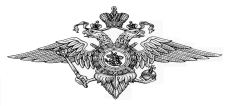 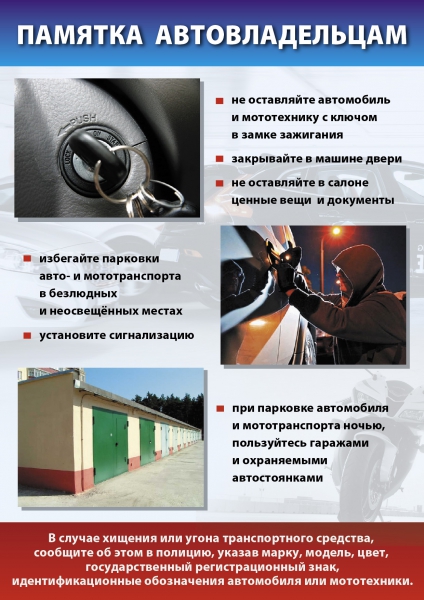 ОТДЕЛ МИНИСТЕРСТВА ВНУТРЕННИХ ДЕЛ  РОССИИПО ТОЦКОМУ РАЙОНУ ОРЕНБУРГСКОЙ ОБЛАСТИ (ОМВД России по Тоцкому району)ПАМЯТКА АВТОВЛАДЕЛЬЦАМВ ЦЕЛЯХ ПРЕДУПРЕЖДЕНИЯ КРАЖ И УГОНОВ АВТОМАШИН РЕККОМЕНДУЕМ СОБЛЮДАТЬ СЛЕДУЮЩИЕ ПРАВИЛА:- никогда не оставляйте автомашину с открытыми дверями и ключом в замке зажигания;- избегайте парковки автомашины на длительное время в безлюдных и неосвещенных местах;- при парковке автомобиля на ночь пользуйтесь гаражом или охраняемой стоянкой;- примите все меры к тому, чтобы преступник не мог быстро завладеть Вашей автомашиной: оборудуйте ее противоугонными комплексами, включающими в себя электронные и механические противоугонные устройства, GPS и GSM маяки;- никогда не храните на одной связке ключи зажигания, брелоки противоугонных сигнализаций, метки иммобилайзера и ключи механических блокираторов;- не оставляйте документы и ценные вещи в салоне автомобиля, покупая автомашину, убедитесь в наличии двух комплектов ключей, если в ней установлена противоугонная сигнализация, в комплекте должны входить два брелока к ней;- при покупке автомобиля у частных лиц требуйте передачи Вам правоустанавливающих документов;- не покупайте бывшие в использовании и не имеющие технической документации автозапчасти и комплектующие детали - они могут быть краденые;  